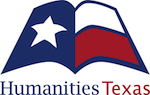 ONLINE RESOURCES FOR ELA TEACHERS AT THE SECONDARY LEVELHumanities Texas educational programs provide a range of resources that support English and language arts instruction. The following guide highlights digital resources from our educational programs, including videos from past teacher institutes, A President’s Vision curriculum materials, pages from the Author Index, documents from our Digital Repository and articles from the Humanities Texas monthly e-newsletter.   Reading & Understanding Literary, Persuasive, & Informational TextsPoetryTeacher Institute Lectures:Betty Sue Flowers, "How to Read a Poem" Coleman Hutchison, "Teaching Students to Care and Think About Poetry"Naomi Shihab Nye, "Walking Through an Open Door: Encouraging Creative Writing with Young People”Author Index:The Author Index aims to situate authors within their original cultural and historical context as well as reveal the ways in which they and their work have been received. 	Emily Dickinson (1830–1886)	Charlotte Perkins Gilman (1860–1935)Langston Hughes (1902–1967) Humanities Texas E-Newsletter Articles:Evan B. Carton, “Teaching the Poetry of the Civil War”Brian Yothers, Poetic VoicesColeman Hutchison, Betty Sue Flowers, and Naomi Shihab Nye, Teaching and Understanding PoetryDave Oliphant, “Remembering Miguel González-Gerth and His Bilingual Poetry”DramaTeacher Institute Lectures: David Kornhaber, "Dramatic Voices"David Kornhaber, “Arthur Miller and Twentieth-Century American Drama”John P. Rumrich, "Shakespearean Tragedy"John P. Rumrich, "Approaches to Teaching Macbeth"J. Dennis Huston, "Approaches to Teaching Romeo and Juliet"J. Dennis Huston, "Approaches to Teaching A Midsummer Night's Dream"Humanities Texas E-Newsletter Article: Frances Leonard and Ramona Cearley, “A Conversation with Horton Foote” FictionAuthor Index:The Author Index aims to situate authors within their original cultural and historical context as well as reveal the ways in which they and their work have been received. Nathaniel Hawthorne (1804–1864)Samuel Langhorne Clemens, or Mark Twain (1835–1910)Charlotte Perkins Gilman (1860–1935)Sui Sin Far, or Edith Maude Eaton (1865–1914)Stephen Crane (1871–1900)Zora Neale Hurston (1891–1960)Teacher Institute Lecture: Naomi Shihab Nye, "Walking Through an Open Door: Encouraging Creative Writing with Young People”Humanities Texas E-Newsletter Article: 	Gary Kent, “Voice of the Valley: An Interview with Rolando Hinojosa-Smith”Literary NonfictionAuthor Index:The Author Index aims to situate authors within their original cultural and historical context as well as reveal the ways in which they and their work have been received. 	Sui Sin Far/Edith Maude Eaton (1865–1914)Humanities Texas E-Newsletter Article: 	Black Like Me: A Book for Our TimeSpeeches & Other Persuasive TextsA President’s Vision:George Washington, “Farewell Address, 1796”Abraham Lincoln, Draft of the “Gettysburg Address, 1863”Abraham Lincoln, “Second Inaugural Address, 1865”Frederick Douglass, “Expression of Gratitude for Freedom, 1876”Franklin D. Roosevelt, Excerpt from a fireside chat on economic conditions, 1938Ronald Reagan, “A Time for Choosing, 1964”Lyndon Baines Johnson, “The Great Society, 1965”Lyndon Baines Johnson, Excerpt from “To Fulfill These Rights, 1966”Ronald Reagan, “Farewell Address, 1989”Theodore Roosevelt, Except from “Eighth Annual Message to Congress”Online Educational Resources:Charlotte Perkins Gilman (1860–1935)  Expository TextsA President’s Vision:	Second Congress, “Report on Manufacturers” (1791)Understanding Texts in Historical & Cultural ContextsThe Author IndexThe Author Index aims to situate authors within their original cultural and historical context as well as reveal the ways in which they and their work have been received. Benjamin Franklin (1706–1790)Nathaniel Hawthorne (1804–1864)Frederick Douglass (d.1895)Emily Dickinson (1830–1886)Samuel Langhorne Clemens, or Mark Twain (1835–1910)Charlotte Perkins Gilman (1860–1935)Sui Sin Far, or Edith Maude Eaton (1865–1914)Stephen Crane (1871–1900)Zora Neale Hurston (1891–1960)Langston Hughes (1902–1967)Considering Literature in its Historical ContextTeacher Institute Lectures:Eric Lupfer, “Producing American Literature"Brian Bremen, “Teaching the Harlem Renaissance: Annotation, Text, and Context”Robert S. Levine, "What is the American Literary Tradition? An Editor's Perspective"Nineteenth-Century American LiteratureEarly National Period (1776–1855)Teacher Institute Lectures:Coleman Hutchison, "Writing the New Nation, North and South" From Romanticism to Realism (1855–1870)Teacher Institute Lectures:Daina Ramey Berry, "The Life and Achievements of Frederick Douglass"Evan Carton, "Writing Slavery and Abolition"Evan Carton, "Nature, God, and Mankind's Opinions: Abraham Lincoln, John Brown, and Henry David Thoreau with Respect to the Law"Randall Fuller, “Writing the Civil War"Humanities Texas E-Newsletter Article:Randall Fuller, "How the Civil War Transformed American Literature"Regionalism and Naturalism (1870–1910)Teacher Institute Lectures:Phillip J. Barrish, "The Immigrant's StoryTwentieth-Century American LiteratureThe Harlem Renaissance and Modernism (1910–1940)Teacher Institute Lectures:Coleman Hutchison, “Teaching the Twentieth-Century Literature of the Civil War” Debra A. Moddelmog, "The World at War"Jennifer M. Wilks, "The Harlem RenaissanceDavid Kornhaber, "Dramatic Voices"David Kornhaber, “Arthur Miller and Twentieth-Century American Drama”Humanities Texas E-Newsletter Article: Cary D. Wintz, “The Harlem Renaissance: What Was It, and Why Does It Matter?”Primary Sources from the Digital Repository:The Negro American Magazine, October 1928Online Educational Resources:	The Harlem RenaissanceTexas LiteratureTeacher Institute Lectures:Steven L. Davis, "Texas Voices"Humanities Texas E-Newsletter Article:Steven L. Davis, Texas Literature: The First 470 Years (Give or Take a Few Days)Teaching ShakespeareTeacher Institute Lectures:John P. Rumrich, "Shakespearean Tragedy"John P. Rumrich, "Approaches to Teaching Macbeth"J. Dennis Huston, "Approaches to Teaching Romeo and Juliet"J. Dennis Huston, "Approaches to Teaching A Midsummer Night's Dream"Humanities Texas E-Newsletter Article:Let Wonder Seem Familiar: A History of Shakespeare at WinedaleTeaching Research, Writing, & Communication SkillsA President’s Vision An innovative suite of U.S. history curriculum materials, A President's Vision examines the aspirations of notable U.S. presidents and the programs and initiatives that advanced each man’s vision. While the resources in this series are predominantly used by history teachers, they also provide an opportunity for curricular crossover between literary and historical study, particularly since each of the seven posters is itself a persuasive text. Put another way, each poster makes a historical argument using not only text but also visual elements and strategic design. ELA teachers and their students can review the posters and examine them as persuasive texts. What argument does each poster make about the featured president? What evidence did the poster designers use to support their argument? Does the poster design contribute to (or detract from) the designers’ intentions? Having students design their own posters is a great way for students to learn historical lessons while also developing their research and communications skills. George WashingtonThomas Jefferson Abraham LincolnTheodore RooseveltFranklin D. RooseveltLyndon B. JohnsonRonald ReaganTexas Originals Texas Originals is a radio series profiling individuals who have had a profound influence upon Texas history and culture. Because each episode is two minutes in length, scripts can be no more than 225 words. Hence, the series compels students to think about the decisions that historians and writers make in the real world. Review several of the scripts with your students and ask, how does each script open? What information is immediately presented? How does that set the mood for the profile, and/or how does it engage the listener/reader? Why do you think the author arrived at this particular organization of information? What story does the script ultimately tell about the subject? Students can conduct their own research to identify other stories that might have been told about the subjects. We recommend having students write their own Originals episode on whomever they choose—an author, a historical figure, a family member, a role model, etc.—following the same strictures that our script writers must follow: 225 words, engaging, historically accurate, and providing a sense of the individual’s historical significance. During this process, the educator should emphasize the need to tell appropriate stories and encourage students to develop meaningful narratives. Provided below are some example episodes: Stephen F. Austin	Entrepreneur, “Father of Texas”Nettie Lee Benson	Historian (known for work on Latin America)Amon G. Carter	Creator and publisher of the Fort Worth Star-TelegramBessie Coleman	First black female aviatorMiriam "Ma" Ferguson	First female governor of TexasSam Houston	American politicianBarbara Jordan	First black woman elected to the Texas Senate Álvar Núñez Cabeza de Vaca	Spanish explorerAmérico Paredes	Mexican-American authorQuanah Parker	Comanche war leader of the Quahadi during the Red River War 